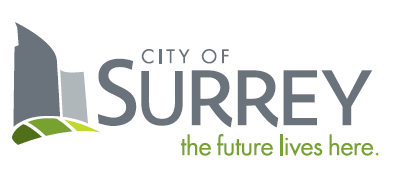 SCHEDULE B – FORM OF QUOTATIONRFQ Title:  Supply and Delivery of One Only New 25,000 Kgs. Wheel LoaderRFQ No.:  1220-040-2024-053CONTRACTORLegal Name: 		_____________________________________________________Contact Person and Title:		Business Address:		Business Telephone:		Business Fax:		Business E-Mail Address:		TO:CITY OF SURREYCity Representative:  Sunny Kaila, Manager, Procurement ServicesEmail:  purchasing@surrey.ca1.		If this offer is accepted by the City, such offer and acceptance will create a contract as described in:		(a)	the RFQ;		(b)	the specifications of Goods set out above and in Schedule A;		(c)	the General Terms and Conditions; and		(d)	this Quotation; and		(e)	other terms, if any, that are agreed to by the parties in writing.2.		Capitalized terms used and not defined in this Quotation will have the meanings given to them in the RFQ.  Except as specifically modified by this Quotation, all terms, conditions, representations, warranties and covenants as set out in the RFQ will remain in full force and effect.3.	I/We have reviewed the RFQ Attachment 1 – Quotation Agreement - Goods.  If requested by the City, I/we would be prepared to enter into that Agreement, amended by the following departures (list, if any):Section			Requested Departure(s) / Alternative(s)4.	The Contractor acknowledges that the departures it has requested in Sections 4 of this Quotation will not form part of the Agreement unless and until the City agrees to them in writing by initialing or otherwise specifically consenting in writing to be bound by any of them. Technical and Functional Specifications / Requirements Response5.	I/We have reviewed the RFQ Attachment 1 – Agreement – Goods, Schedule A – Specifications of Goods, including Parts I & II.  The Contractor should set out in its Quotation in detail how its proposed technical and functional solution meets the technical and functional specifications/requirements of RFQ Attachment 1 – Agreement – Goods, Schedule A – Specifications of Goods, including Parts I & II.  Any variance from those technical and functional specifications/requirements should be clearly pointed out by the Contractor in its Quotation, including where conflicts may exist between the Contractor’s proposed solution and the technical and functional specifications/requirements as described therein.	Contractors should complete and include with their Quotation the City’s Schedule B-1 - Technical and Functional Specifications / Requirements Response Matrix worksheets.6.	Each Quotation should be accompanied by a set of "Contractor's Specifications” consisting of a detailed description of the Good proposed and to which Good should conform.  Computer run-off sheets are not acceptable as descriptive literature.  The specifications should indicate size, type, model and make of all component parts and equipment.7.	The Loader shall be manufactured by a company with a registered quality standard no less than ISO 9001.	Please provide details:  	Experience, Reputation and Resources:8.	Contractor’s relevant experience and qualifications in delivering the Goods similar to those required by the RFQ:9.	Contractor should describe the level of research and development investment you make in your products:10.	Performance History.  Provide the number of Goods similar to the proposed model delivered in the past five years, including timeframes for delivery.  Provide a copy of recall notices and Fleet Defects issued for the proposed model during the previous five years along with the number of affected Goods in service.  Preliminary Production and Delivery Schedule:11.	Contractors should provide for the Good a preliminary production schedule and delivery schedule, with committed timelines for the construction of the Good with a delivery date at the Delivery Point. It is preferred that the preliminary production schedule be prepared in the form of a Gantt Chart or in a similar format.12.	The Contractor will supply and deliver the Goods that meet the specifications set out in Schedule A – Specifications of Goods of the Agreement.  The Contractor will complete and deliver to the Delivery Point each Good in accordance with the following schedule:13.	I/We have reviewed the RFQ Attachment 1 – Quotation Agreement - Goods, Schedule A – Specifications of Goods.  If requested by the City, I/we would be prepared to meet those requirements, amended by the following departures (list, if any):Section			Requested Departure(s) / Alternative(s) / AdditionsTraining and Support Services, On-Call Support and On-Site Service, Parts Support and Warranty:14.	Training and Support Services.  (Refer to Sections 46 through 54 of Schedule A – SPECIFICATIONS OF GOODS, PART I – GENERAL REQUIREMENTS.  Contractor should provide a description of the general approach and methodology that the Contractor would take in performing the training and support services described in the Agreement:15.	On-Call Support and On-Site Service.  (a)	What technical and engineering support could the Contractor provide to the City? Please include location these services will be provided and how the City’s needs will be addressed in critical times.  Please include the breadth and depth of this support.(b)	What technical and engineering support could be provided by original equipment manufacturers (OEM) that supports the major components in the Good (e.g., engine, transmission, chassis, wiring)?  Please provide letters of assurance from OEM’s, if possible.(c)	What and how would technical liaison and field services will be supplied to the City by the Contractor?(d)	How field service team member’s abilities, experience, and qualifications could meet the City’s expectation of a high level of support?  Contractor should provide an organizational chart showing current BC based personnel names and titles.16.	Replacement Parts Support:	Contractor should:(a) 	Identify the location of the parts provider the Contractor now maintains or agrees to establish and the hours of operation.  Please identify the parts providers that OEM suppliers of major components within North America that will support the supply chain of components on the Goods. (b) 	Describe how the Contractor’s parts supply team member’s abilities, experience and qualifications will meet the City’s expectation of high level of support.  PURCHASE PRICE(S)17.	In accordance with the Agreement, which terms and conditions I/we have carefully examined and agree to, the undersigned hereby submits a firm Quotation for the supply and delivery of the Good(s) in accordance with the specifications for the price(s) as listed below, delivered F.O.B. Freight Prepaid, City of Surrey, Fleet/Service Centre, Central Operations Works Yard, 6651 – 148th Street, Surrey, B.C. V3S 3C7, CANADA.  The City will negotiate pricing adjustments based on price changes from the manufacturer, if any.The following price(s) include and covers all duties, taxes, handling and transportation charges, and all other charges incidental to and forming part of this Quotation.  The Contractor shall be responsible for customs clearance and payment of any duties and/or taxes owing at the time of importation into CANADA, as applicable.The Contractor offers to supply to the City of Surrey the Goods for the prices plus applicable taxes as follows (if insufficient space, add additional tables as required):Table 1 – Purchase Price Summary18.	I/We the undersigned duly authorized representatives of the Contractor, having received and carefully reviewed the RFQ including without limitation the draft Agreement submit this Quotation in response to the RFQ.This Quotation is offered by the Contractor this _______ day of _______________, 2024.CONTRACTORI/We have the authority to bind the Contractor.___________________________________(Full Legal Name of Contractor)___________________________________(Signature of Authorized Signatory)___________________________________(Print Name and Position of Authorized Signatory)RDOJune 07, 2024SCHEDULE B-1 – PREFERRED Technical and Functional Specifications / Requirements Response MatrixSupply and Delivery of One Only New 25,000 Kgs. Wheel Loader1.	SPECIFICATIONSThese Specifications are the preferred Specifications necessary to establish functional and technical requirements.  The Goods shall meet or exceed these Specifications.  The City is relying on the Contractor to verify suitability and safety of materials, components, equipment, systems and items.  Compatibility is of the essence and any modification, accessory, device, material or type of construction which may be necessary shall be considered to be a part of these Specifications whether detailed by item or not.(Note:  Set out in detail how your technical and functional solution meets the Specifications.  Clearly identify any variance with the Specifications including where conflicts or deviations may exist between your proposed solution and the Specifications or substitutions are recommended.  If no substitutions, deviations or conflicts are identified, the City will consider that the equipment offered is in strict compliance with these Specifications.)Contractors are directed to list complete manufacturers’ details of model proposed in the right-most column under Contractor’s Response Details.  Other than entering data in the spaces provided, or including attachments as necessary, make changes to this form or submitting an alternate format is discouraged.  Completion DateDelivery Date_________________________________________Quotation: Supply and Delivery of One Only 25,000 Kgs. New Wheel LoaderQuotation: Supply and Delivery of One Only 25,000 Kgs. New Wheel LoaderQuotation: Supply and Delivery of One Only 25,000 Kgs. New Wheel LoaderQuotation: Supply and Delivery of One Only 25,000 Kgs. New Wheel LoaderState Year, Make & Model:State Year, Make & Model:ItemDescriptionDescriptionUnit Cost (CDN$)1Unit Price for Supply and Delivery of One Only 25,000 kgs. New Wheel LoaderUnit Price for Supply and Delivery of One Only 25,000 kgs. New Wheel Loader$3Province of B.C. Environmental Levy (Battery)Province of B.C. Environmental Levy (Battery)$4Province of B.C. Advance Disposal Fee (Tires)Province of B.C. Advance Disposal Fee (Tires)$5Air Conditioning SurchargeAir Conditioning Surcharge$6Other Fees/Levies (please state)Other Fees/Levies (please state)$6a) a) $6b) b) $6c) c) $7Subtotal:Subtotal:$8GST (5%):GST (5%):$9PST (7%):PST (7%):$10Total Quotation Price:Total Quotation Price:$All Pricing in Canadian Dollars.  All costs to meet the preferred specifications shall be included in the above Total Quotation Price.All Pricing in Canadian Dollars.  All costs to meet the preferred specifications shall be included in the above Total Quotation Price.All Pricing in Canadian Dollars.  All costs to meet the preferred specifications shall be included in the above Total Quotation Price.All Pricing in Canadian Dollars.  All costs to meet the preferred specifications shall be included in the above Total Quotation Price.11Pricing is firm until (State Date):Pricing is firm until (State Date):13Manufacturers Warranty (State Warranty):Manufacturers Warranty (State Warranty):14Body Warranty (State Warranty):Body Warranty (State Warranty):15Warranty repairs shall be performed at:Warranty repairs shall be performed at:16Please check if applicable:British Columbia CertifiedPayment Terms: A cash discount of 	%	will be allowed if invoices are paid within 	 	days, or the 		day of the month following, or net 30 days, on a best effort basis. Payment Terms: A cash discount of 	%	will be allowed if invoices are paid within 	 	days, or the 		day of the month following, or net 30 days, on a best effort basis. Payment Terms: A cash discount of 	%	will be allowed if invoices are paid within 	 	days, or the 		day of the month following, or net 30 days, on a best effort basis. Payment Terms: A cash discount of 	%	will be allowed if invoices are paid within 	 	days, or the 		day of the month following, or net 30 days, on a best effort basis. Preferred Specifications / RequirementsYes(Circle)No(Circle)Manufacturers’ Specifications of Equipment Offered.  Contractor to indicate compliance or deviation with specifications below.Please State:  Make/Model and Year:Please State:  Make/Model and Year:Please State:  Make/Model and Year:Please State:  Make/Model and Year:A.  General SpecificationsA.  General SpecificationsA.  General SpecificationsA.  General SpecificationsThe machine shall be new and unused and be the current production model, provide detailsYNA full specification sheet(s) including hp, torque, hydraulic operating pressures, dimension of machine etc. to be provided.YNTires, please state make, preference of Michelin or Bridgestone L5.YNThe machine shall be supplied with a load scale system with the ability to print receiptsYNMachine shall be supplied with LED work lights and flood lights front and rear independently controllerYNOperating weight should be approx. 25,000 kgsYNMachine shall have a Remote Monitoring System (AVL)YNB.  EngineB.  EngineB.  EngineB.  Engine6-cylinder turbo charged, with a minimum of 300 hp gross powerYNGross peak torque minimum 1100 lb-ftYNMeets of exceeds Tier 4 engine emission standardsYNEngine should have the capability to run on up to B20 biodiesel and up to 100% HVO and GTL renewable fuelsYNC.  Power TrainC.  Power TrainC.  Power TrainC.  Power TrainThe transmission shall be auto shift with torque converter with lock-up, 4 forward speeds and 4 reverse speeds,YNMaximum forward speed shall be a minimum of 37 km/hYNMaximum reverse speed shall be a minimum of 37 km/hYNFront axle shall be fixed, and rear axle shall be oscillating approx.13 degreesYNMachine shall be equipped with joystick steering,YNMachine is equipped with front axle locking differentialYNBrakes shall meet OSHA SAE J1473, service brakes fully enclosed wet disc with indicatorsYNPark brake, on front axles, spring applied, air releaseYND.  HydraulicsD.  HydraulicsD.  HydraulicsD.  HydraulicsA single lever with integrated proportional electrohydraulic control of loader operationYNImplement system, load sensing with variable displacement piston pumpYNSteering system, load sensing with dedicated variable displacement piston pump and supplementary steering system as required in British Columbia.YNE.  CabE.  CabE.  CabE.  CabUnit shall be equipped with 4 post ROPS system or betterYN3-inch seat shall be providedYNUnit shall have a load scale system capable of electronically reporting daily logs of materials, with an option for a printerYNUnit shall be equipped with illuminated gauges with audible warning for: engine coolant temperature, transmission oil temperature and fuel level.YNUnit shall have a display for: engine rpm, engine hours, system voltage.YNThe machine will have cab heat and air conditioningYNThe seat shall be a cloth suspension type, with fully adjustable armrests and lumbar support. YNThe machine shall have two external mounted mirrors (one either side), and rear vision camera with screen mounted in cabYNThe machine shall have an AM/FM radio with Bluetooth capabilityYNFront and rear retractable sun visor YNFront window cleaning platform,YNF.  LoaderF.  LoaderF.  LoaderF.  LoaderMachine shall have a 5.25 - 5.5 yd general purpose bucket, pin type mounting, with bolt on cutting edge,YNBucket lift height shall be no less than 13 ft.YNBucket breakout force shall be no less than 37,000 lb.YNThe loader shall have hydraulic self-leveling and bucket-level indicator.YNThe loader shall have a non-removable, loader boom service lock.        Y         NUnit should be equipped with a Groeneveld or similar lithium-based EP-1 auto greasing systemYNMachine will have a minimum bucket height at cutting edge of 9 ft 9 inches at full dump positionYNG.  WarrantyG.  WarrantyG.  WarrantyG.  WarrantyProponent to provide details of warranty coverageYNProvide details of any extended warranty options & costYNH.  SafetyH.  SafetyH.  SafetyH.  SafetyMachine shall be supplied with, audible back up alarm 98 dB, amber LED strobe light wired with its own switch, YNFire extinguisher approx. 5lb mounted in an accessible locationYNFirst aid kitYN